Ředitelství ZŠ a MŠ Chvatěruby, okres Mělník oznamuje rodičům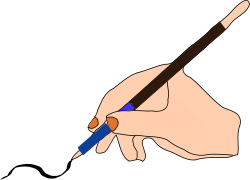 Zápis do 1. ročníku Základní školy Chvatěruby                    Školní rok 2020/2021Vážení rodiče, zápis dětí do 1. ročníku se koná:7.4.2019 a 8.4.2020, vždy od 15.00 do 17.00 hodin  v budově školy,  potřebné formuláře si vytiskněte na stránkách školy Chvatěruby-zprávy pro rodiče, vyplňte a podepsané předejte uvedené dny /dále  i v průběhu dubna/ škole.(poštou, e-mailem, osobně, je možné též formuláře vyplnit ve škole, kde budou pro Vás připraveny).Zápis se týká dětí nar.v období od 1.9.2013 do 31.8.2014, dětí po odkladu pov.šk.docházky.V případě  žádosti o odklad šk.docházky, je nutné si zajistit termín vyšetření v PPP a vyjádření dětského lékaře, které doložíte k žádosti o odklad.Rozhodnutí o přijetí či nepřijetí Vám bude odesláno písemně do 30 dnů od podání žádosti.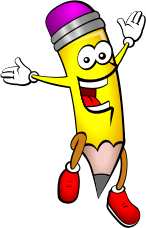                                                                                         Mgr. Moravcová Miroslava                                                                                                  ředitelka školy